			7th January 2019Dear ParentsI hope you have all been keeping well over the Christmas break and are ready for a busy Spring term.Just a few reminders and bits of information about the weeks ahead.Punctuality / Absence NotesSchool begins at 9am. Please ensure your child arrives on time. If you are arriving late for any reason please let the school know in the morning especially if your child will require dinner that day.If you miss a day at school we require a written note to explain absence for the computerised register system in the school. The department of Education are keeping a very tight eye on absenteeism this year.Pupil Sign Out All visitors must report to the main office. A pupil sign-out form must be completed if a child is removed from school during school hours. Time of return must be noted also.Snow List / Text Messaging Service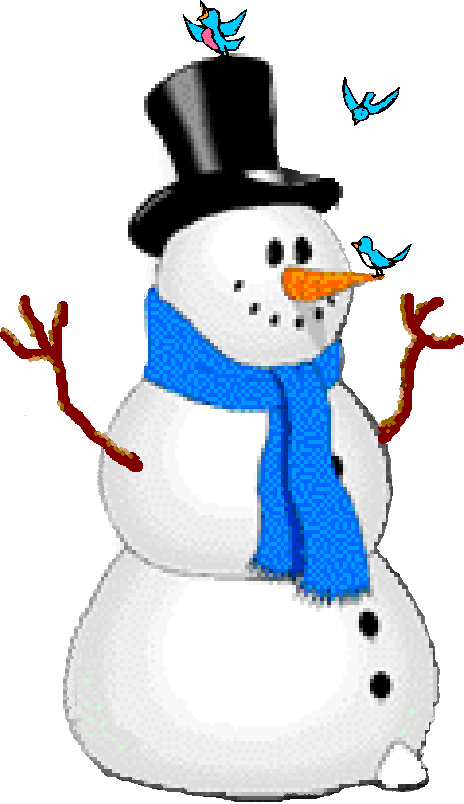 During the winter season we use a snow list set up, and more recently a text messaging service, to contact families as quickly as possible to share information about school closures and disruptions.It is very important that we have the most up to date telephone contact details for you especially mobile numbers.If you have changed your phone please send us the new number.Like the school Facebook account and keep up to date with information too. Our website is also useful for dates, holiday listings, dinner menus etc. www.stjohnthebaptistroscor.co.ukOther Monies for January/FebruaryMilk:		£4.20 January, 	£3.00 for February		Dinner:	£52.00 January (excluding 23rd January Shared Education trip, P1 – P7)		£2.60 per day, £13.00 per week.(If paying by cheque make them payable to EAWR Meals Income Account for dinner monies or EAWR Milk Income Account for Milk monies)Shared Education TripOn Wednesday 23rd January P1-P4 and P5-P7 will be taking part in Shared Education. All children must bring snack, packed lunch, drinks and a warm coat. Swimming ProgrammeSwimming will be starting on Friday 11th for P5, P6 & P7. Swimming is on Fridays. Swimming must be paid for in Euros!Please return all permission slips asap.Extended Schools After-schools programmePlease complete and return the form for clubs your child would like to be part of this term.Please make sure your child knows when they are staying and who is collecting them. Most clubs finish around 4pm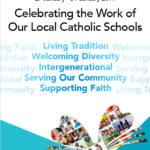 Catholic Schools Week – 27th January to 2nd February This year’s theme: ‘Celebrating the Work of our Local Catholic Schools’Grandparents Assembly will be held Thursday 31st January at 10.20am. All welcome.Kind regardsMarie O’SheaMarie O’Shea PrincipalDates for DiaryConfirmation		Saturday 18th May 11am BelleekFirst Communion	          To be confirmed.First Penance                   To be confirmed.